Dio TI VEDE E TI FA VEDEREFoglio di preghiera	Data:________________Per favore, copia questo foglio ogni volta, per ogni partecipante del tuo gruppoInizia puntualmentePorta la Bibbia, il Libretto MIP, una matita._________________________________________________________________________________________________________________Adorazione – Adora Dio per ciò che Egli è: le Sue caratteristiche, il Suo nome, il Suo carattere  (per favore, non citare esaudimenti o richieste di preghiera durante questo tempo).Caratteristica: Dio vede e ti fa vedereDefinizione: Dio ha una visione perfetta della nostra realtà e per mezzo del Suo Spirito ci apre gli occhi affinché anche noi vediamo come Lui vedeVersetti biblici: Genesi 16:13 e14 - Salmo 11:4 e 5  - Salmo 32:8Pensieri: __________________________________________________________________________________________________________________________________________________________________________________________________CONFESSIONE – In silenzio confessa i peccati al Dio che perdonaLettura di 1 Giovanni 1:8-9_________________________________________________________________________________________________________________RINGRAZIAMENTO – Ringrazia Dio per gli esaudimenti di preghiera concreti; per quello che Egli ha fatto – 1 Tessalonicesi 5:18(per favore nessuna richiesta di preghiera durante questo tempo).Versetti biblici: 2 Cronache16:9  - Isaia 42:7aAppunti personali: ______________________________________________________________________INTERCESSIONE – Intercedi presso Dio in favore di altri. Forma dei gruppi con due o tre partecipanti. La responsabile legge un passo biblico.Intercessione per i nostri figli. Ogni mamma prega per il proprio figlio.Versetti biblici: Ebrei 11:27“Signore, apri gli occhi di _________________ (nome del figlio/a) affinché possa vedere per fede l’invisibile, come Mosè, e veda le cose come Tu le vedi.”Figlio n° 1: _______________________________________________________Figlio n° 2: _______________________________________________________Figlio n° 3: _______________________________________________________Richieste particolari:Figlio n° 1: _______________________________________________________Figlio n° 2: _______________________________________________________Figlio n° 3: _______________________________________________________Intercessione per gli insegnanti Versetti biblici: Atti 26:18 - 2 Re 6:17“Ti preghiamo, Signore, affinché ____________________ (nomi degli insegnanti) possano aprire gli occhi su di Te, e vedano per fede Gesù Cristo, credendo in Lui.”Richieste particolari: _______________________________________________________Intercessione per la scuolaPregare per un risveglio spirituale della scuola e per la protezione di ognuno.“Ti preghiamo, Signore, affinché nella scuola ____________________ (nome della scuola) ognuno apra gli occhi per vedere Te, e credere in Gesù Cristo.”Intercessione per MIPPregare affinché ogni scuola sia coperta dalla preghiera.Pregare affinché il ministero MIP sia protetto, mantenendolo incontaminato e puro.“Ti preghiamo, Signore, affinché le mamme MIP siano rese capaci di andare oltre le circostanze e vedano per fede la Tua grandezza e la Tua potenza.”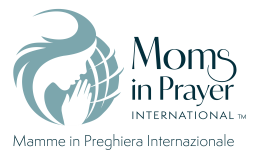 Esortazione: Le richieste di preghiera del gruppo sono confidenziali e
rimangono nel gruppo! 